			         บันทึกข้อความ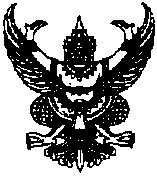 ส่วนราชการ  โรงพยาบาลส่งเสริมสุขภาพตำบลบ้าน                         อำเภอวัฒนานคร  จังหวัดสระแก้ว	.ที่  สก0432.1/ 				   .วันที่   	.เรื่อง  ขออนุมัติเบิก-จ่ายค่าตอบแทนเจ้าหน้าที่ที่ปฏิบัติงานให้กับหน่วยบริการสาธารณสุข	.เรียน   ผู้อำนวยการโรงพยาบาลส่งเสริมสุขภาพตำบล..........................          	       ด้วย  ผู้อำนวยการโรงพยาบาลส่งเสริมสุขภาพตำบล..........................   ได้พิจารณาลูกจ้างสายกระทรวงสาธารณสุขให้รับเงินค่าตอบแทนให้กับเจ้าหน้าที่ที่ปฏิบัติงานให้กับหน่วยบริการสาธารณสุข (ลูกจ้างชั่งคราวรายเดือน สายสนับสนุนสายกระทรวงสาธารณสุข)  ตามหลักเกณฑ์วิธีการและเงื่อนไขการจ่ายเงินค่าตอบแทนแนบท้ายข้อบังคับกระทรวงสาธารณสุข  ว่าด้วยการจ่ายเงินค่าตอบแทนเจ้าหน้าที่ที่ปฏิบัติงานให้กับหน่วยบริการในสังกัดกระทรวงสาธารณสุข (ฉบับที่ 11 ) พ.ศ.2559  ซึ่งมีผลบังคับใช้ตั้งแต่ 17 มกราคม 2560 นั้น	         ในการนี้  โรงพยาบาลส่งเสริมสุขภาพตำบลบ้าน.....................................  มีความประสงค์ขออนุมัติเบิกเงินค่าตอบแทนของลูกจ้างในสังกัด ที่ปฏิบัติงานในเดือน...........................พ.ศ.2562  โดยมีรายละเอียดที่ขอเบิก  ดังนี้ค่าตอบแทนเจ้าหน้าที่สายงานระดับวุฒิปริญญาตรีขึ้นไป          จำนวน .... คน เป็นเงิน ......บาทค่าตอบแทนเจ้าหน้าที่สายงานระดับต่ำกว่าวุฒิปริญญาตรีขึ้นไป จำนวน .... คน เป็นเงิน ......บาทรวมเป็นเงินที่ขอเบิก.......................................... .00 (....................................................บาทถ้วน) รายละเอียดตามเอกสารที่แนบมาด้วยดังนี้		1. ใบขอเบิกเงินค่าตอบแทน จำนวน 1 ฉบับ (คนละ 1 ฉบับ)		2. ใบสำคัญรับเงิน  จำนวน 1 ฉบับ (คนละ 1 ฉบับ)		3. แบบสรุปค่าตอบแทนสำหรับบุคลากรที่ปฏิบัติงานในหน่วยบริการภาครัฐ จำนวน 1 ฉบับ		4. รายละเอียดการขอเบิกค่าตอบแทนฯ จำนวน 1 ฉบับ		5. คำส่งแต่งตั้งมอบหมายให้เจ้าหน้าที่ปฏิบัติหน้าที่ตามตำแหน่งที่สำเร็จการศึกษาในระดับปริญญาตรี   6. กรณีปฏิบัติงาน จพ. เป็น นว. ให้แนบวุฒิปริญญาตรีพร้อมสำเนาถูกต้อง7. สำเนาบัตรประชาชน8. สำเนาแผนเงินบำรุง ปี 2563		จึงเรียนมาเพื่อโปรดพิจารณาอนุมัติ							ลงชื่อ…………..………………………………….		               					        (.............................................)  			            		                            .................................................                                 อนุมัติ                                                           ลงชื่อ……………….................……..…				                  (............................................)              		ผู้อำนวยการโรงพยาบาลส่งเสริมสุขภาพตำบล..........................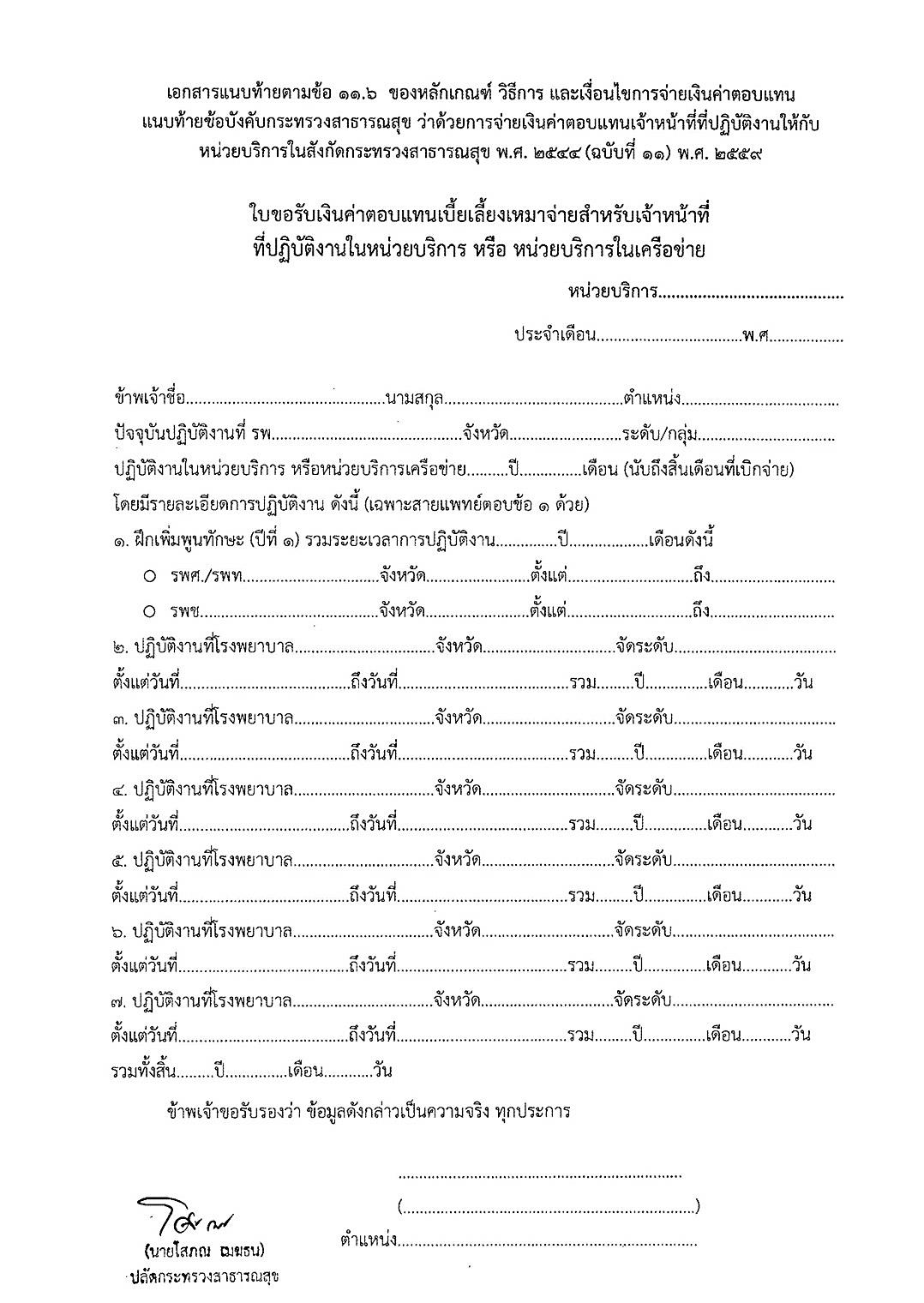                                                  ที่ …………………………………………….………..ใบสำคัญรับเงิน                                                                         วันที่……… เดือน…………………… พ.ศ. ............. ข้าพเจ้า.......................................................................................   บ้านเลขที่........................หมู่ที่......................ตำบล..................................... อำเภอ............................................ จังหวัด.......................................................... ได้รับเงินจากหน่วยงาน..............โรงพยาบาลส่งเสริมสุขภาพตำบลบ้าน............................... ดังรายการต่อไปนี้                                             รวมเป็นตัวอักษร    ( .........................................บาทถ้วน-)  ลงชื่อ …………………………………………..ผู้รับเงิน         (................................................)  ลงชื่อ…………………………………………..ผู้จ่ายเงิน         (...............................................)แบบสรุปค่าตอบแทนสำหรับบุคลากรที่ปฏิบัติงานในหน่วยบริการภาครัฐประจำเดือน ................................................โรงพยาบาลส่งเสริมสุขภาพตำบลบ้าน.......................     พยาบาลวิชาชีพในสถานบริการ     เจ้าพนักงานสาธารณสุขสายงานวุฒิการศึกษาต่ำปริญญาตรีขึ้นไป     เจ้าพนักงานสาธารณสุขสายงานวุฒิการศึกษาปริญญาตรีขึ้นไปรายละเอียดการขอเบิกค่าตอบแทนสำหรับบุคลากรที่ปฏิบัติงานในหน่วยบริการภาครัฐประจำเดือน ....................................โรงพยาบาลส่งเสริมสุขภาพตำบลบ้าน...............................                             จำนวนอักษร (............................................................บาทถ้วน)รายการจำนวนเงิน-  ค่าตอบแทนเจ้าหน้าที่ที่ปฏิบัติงานให้กับหน่วยบริการในสังกัดกระทรวงสาธารณสุข ระหว่างวันที่ 1 เมษายน  2561  ถึง 30  กันยายน  2561 จำนวน  6  เดือนๆละ......................บาท  เป็นเงิน      .00                                                                                    รวมเงิน (บาท).00ระยะเวลาปฏิบัติงานข้าราชการข้าราชการข้าราชการลูกจ้าง (สังกัดในกระทรวงสาธารณสุข)ลูกจ้าง (สังกัดในกระทรวงสาธารณสุข)ลูกจ้าง (สังกัดในกระทรวงสาธารณสุข)ระยะเวลาปฏิบัติงานคนอัตรา/เดือนรวมเงินคนอัตรา/เดือนรวมเงิน1-3 ปี2,400.002,400.004-10ปี3,000.003,000.0011 ปีขึ้นไป3,200.003,200.00ระยะเวลาปฏิบัติงานข้าราชการข้าราชการข้าราชการลูกจ้าง(สังกัดในกระทรวงสาธารณสุข)ลูกจ้าง(สังกัดในกระทรวงสาธารณสุข)ลูกจ้าง(สังกัดในกระทรวงสาธารณสุข)ระยะเวลาปฏิบัติงานคนอัตรา/เดือนรวมเงินคนอัตรา/เดือนรวมเงิน1-3 ปี1,000.001,000.004-10ปี1,200.001,200.0011 ปีขึ้นไป1,500.001,500.00ระยะเวลาปฏิบัติงานข้าราชการข้าราชการข้าราชการลูกจ้าง(สังกัดในกระทรวงสาธารณสุข)ลูกจ้าง(สังกัดในกระทรวงสาธารณสุข)ลูกจ้าง(สังกัดในกระทรวงสาธารณสุข)ระยะเวลาปฏิบัติงานคนอัตรา/เดือนรวมเงินคนอัตรา/เดือนรวมเงิน1-3 ปี2,200.002,200.004-10ปี2,800.002,800.0011 ปีขึ้นไป3,000.003,000.00ลำดับชื่อ – สกุลตำแหน่งค่าตอบแทน(บาท)หมายเหตุรวมรวมรวม0,000.00